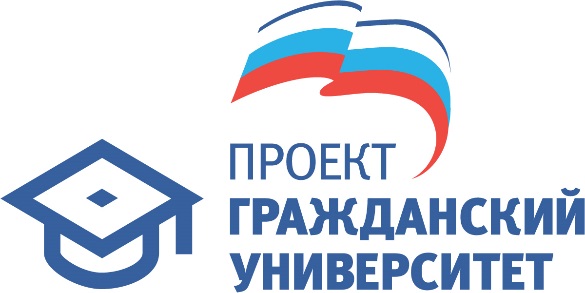 Программа учебного курса: «Я – ГРАЖДАНИН:о патриотизме и патриотическом воспитании» «Мы сегодня поговорим о проблеме, которая давно назрела и часто на слуху, но вот так системно, пожалуй, не помню, чтобы она обсуждалась: вопрос о патриотическом воспитании молодежи. На самом деле это разговор о самом главном: о ценностях, о нравственных основах, на которых мы можем и должны строить нашу жизнь, воспитывать детей, развивать общество, в конечном итоге укреплять нашу страну».
«Как показывает, в том числе и наш собственный исторический опыт, культурное самосознание, духовные, нравственные ценности, ценностные коды  – это сфера жесткой конкуренции, порой – объект открытого информационного противоборства, не хочется говорить агрессии, но противоборства, это точно, и уж точно хорошо срежиссированной пропагандистской атаки. И это никакие не фобии, ничего я здесь не придумываю, так оно и есть на самом деле. Это как минимум одна из форм конкурентной борьбы. Попытки влиять на мировоззрение целых народов, стремление подчинить их своей воле, навязать свою систему ценностей и понятий – это абсолютная реальность, так же как борьба за минеральные ресурсы, с которой сталкиваются многие страны, в том числе и наша страна. И мы знаем, как искажение национального, исторического, нравственного сознания приводило к катастрофе целых государств, к их ослаблению, распаду в конечном итоге, лишению суверенитета и к братоубийственным войнам». «Нельзя создать здоровое общество, благополучную страну, руководствуясь принципом «каждый – сам за себя», следуя примитивным инстинктам нетерпимости, эгоизма и иждивенчества». «Мы должны строить свое будущее на прочном фундаменте. И такой фундамент – это патриотизм. Мы, как бы долго ни обсуждали, что может быть фундаментом, прочным моральным основанием для нашей страны, ничего другого все равно не придумаем. Это уважение к своей истории и традициям, духовным ценностям наших народов, нашей тысячелетней культуре и уникальному опыту сосуществования сотен народов и языков на территории России. (...) Нам необходимо в полной мере использовать лучший опыт воспитания и просвещения, который был и в Российской империи, и в Советском Союзе. (…) Нам нужны действительно живые формы работы по воспитанию патриотизма и гражданственности, а значит, опирающиеся на общественную инициативу, на служение традиционных религий, на деятельность молодежных и военно-патриотических организаций, исторических и краеведческих клубов, других подобных структур. Словом, необходимо эффективно выстроенное общественно-государственное партнерство». Из выступлений Президента России Владимира Путина. Цель изучения учебного курса: Научиться видеть события в комплексе, уметь отвечать на вопрос: Почему моя страна права? Распознавать и видеть достоинства над недостатками. Осознавать «патриотизм» -это ответственность за свою страну. Что я как гражданин страны делаю для ее процветания и развития? Мягкая сила в культурной политике.Проблемы и задачи: Слабое знание истории своей страны;Нарушены основы идентичности, мы плохо знает родную культуру, традиции и обычаи, соответственно не идентифицирует себя с ними;Незнание сильных сторон своих регионов и страны в целом. Плохое представление о том, в каких сферах Россия является ведущей страной. Мы лидеры не только по добыче нефти. Нужно знать свои сильные стороны, ведь это дополнительный повод для гордости;Слабо развит внутренний туризм, чтобы любить свою страну, нужно ее знать. Чтобы знать страну, нужно путешествовать по ней;Необходимо формировать чувство сопричастности молодежи к истории страны, к ее жизни, к прошлому, настоящему и будущему; Восстановление связи поколений. Наши предки передают нам богатый опыт, накопленный веками. Задача современного поколения передать этот опыт будущему, сохранив и приумножив его в настоящем. Отсутствие преемственности мероприятий молодежной политики;Изменение подхода к освещению и подачи информации. Нужно вытягивать аудиторию воспитывая и формируя ее вкус и предпочтения, а не деградировать и иди у аудитории на поводу.Структура курса: 1. «Патриотизм в России: состояние, проблемы, перспективы» Блок должен включать в себя лекционные и практические занятия по вопросам: «Депатриотизация общества и государства в условиях современности», «Причины 
и факторы, обусловливающие проблемы формирования духовности, нравственности 
и патриотизма в российском обществе и возможности их решения», «Современные технологии в воспитании патриотизма: анализ успешных практик».2. «Социально-культурные аспекты гражданской идентичности и факторы успешной социализации молодежи. Роль общественных и гражданских институтов» Блок должен включать в себя лекционные и практические занятия по вопросам: «Реализация программ гражданского становления и патриотического воспитания молодежи: теория и практика». «Организация и методика работы общественных объединений (клубов) по патриотическому и нравственному воспитанию детей и молодежи. Анализ эффективности их деятельности».3. «Девиантные формы гражданского поведения, методика их классификации 
и механизмы противодействия негативным общественным явлениям» Блок должен включать в себя лекционные и практические занятия по вопросам: «Причины и факторы отклоняющегося поведения», «Национализм и экстремизм: психология, группы риска, специфика», «Межкультурные, межрелигиозные конфликты в современном обществе», «Профилактика экстремистских проявлений в молодежной среде». 4. «Современные общественные процессы в призме новых медиа» Блок должен включать в себя лекционные практические занятия по вопросам: ««Информационная эпоха и ее вызовы», «Современные социальные технологии», «Современная кино-теле-продукция в контексте задач патриотического воспитания молодежи».5. «Технологии и методы воспитания гражданской идентичности молодежи» Блок должен включать в себя лекционные и практические занятия по вопросам: «Виды, формы, методы воспитания гражданской идентичности и патриотизма». «Анализ современных практик в сфере формирования гражданской идентичности».   Компетенции, формируемые в результате освоения учебного курса:Формирование гражданское компетенции;Формирование исследовательской компетенции, способность к анализу текущей социальной ситуации;Формирование морально-нравственной компетенции;Формирование социально-экономической компетенции;Формирование коммуникативной компетенции, способность взаимодействия с людьми особенно в конфликтных ситуациях. Учебно-тематический план В расписание возможны изменения.Следите за информацией -  https://vk.com/gu_spbРегистрация на курс - https://grazhdanskiy-univer.timepad.ru/event/495184/Гражданский университет – это образовательный проект, направленный на получение разного уровня дополнительного образования и повышения квалификации в области управления, технологий гражданского образования, политологии, обучения навыкам проектного и системного мышления. Осуществляет содействие в реализации социально значимых идей и проектов в условиях Санкт-Петербурга и муниципальных образований, участие в реализации конкретных направлений городской политики. Программа обучения ориентирована на слушателей с различными уровнями подготовки, и проводится как в формате краткосрочных тренингов, так и в формате курсов повышения квалификации, а также, в форме открытых лекций. Основу обучения составляют темы из области политологии, менеджмента, психологии. Предлагаемая программа обучения доступна для всех граждан, независимо от возраста, материального положения и социального статуса.Место проведения: Санкт-Петербург, Конногвардейский бульвар, д. 4, подьезд 3, 3 этаж, Региональное отделение Партии «Единая Россия».Контактный телефон – 89213600639 – Екатерина Зиновкина, руководитель проекта.№п/пНаименование дисциплин
(разделов)Всего часов Дата проведенияГость1.19.00 - Лекция: «Патриотизм, национальное самосознание, духовно-нравственная атмосфера в современной России: состояние, проблемы, перспективы»20.30 - Встреча с депутатом Законодательного Собрания Санкт-Петербурга А.Н. Цивилевым  «Методы и технологии воспитания гражданской идентичности молодежи».2 ч.2 ч.11 октября д.ф.н., профессор СЗИ ГС РАНХ А.И. КугайДепутат ЗаконодательногоСобрания Санкт-Петербурга А.Н. Цивилев  2.Круглый стол: «Патриотизм в современной России».Просмотр документального-исторического фильма «Мифы о России. Русская угроза».Вопросы для обсужденияЧто такое патриотизм сегодня.Депатриотизм и формы его проявления в современной России.Кто такие современные русофобы?Чем мы можем гордиться, а за что в своей стране нам бывает стыдно?Как воспитать патриотизм современного молодого человека?Историческая память как условие формирования патриотизма.Роль общественных организаций в патриотическом воспитании граждан;Национально-региональный фактор патриотического воспитания.Роль семьи в патриотическом воспитании;Новые формы и методы патриотического воспитания детей и молодежи;Образование как стратегический приоритет государства и другие.4 ч.18 октябряд.ф.н., профессор СЗИ ГС РАНХ А.И. Кугай3.Творческая встреча с Заслуженным артистом России Михаилом Морозовым«О работе, о коллегах, о себе…»4 ч.25 октября Заслуженный артист РоссииМихаил Леонидович Морозов 4.Лекция, дискуссия:«Современные общественные процессы в призме новых медиа»4 ч.1 ноябряк.п.н., доцент А.Кузьмин5.Панельная дискуссия: «Современная кино-теле-продукция в контексте задач патриотического воспитания молодежи»4 ч.8 ноября к.п.н., доцент А.Кузьмин,д.п.н., профессорВ.Н. Колесников и др.6.Лекция, дискуссия:«Национализм и экстремизм: психология, группы риска, специфика»4 ч.15 ноября д.ф.н., профессор СЗИ ГС РАНХ А.И. Кугай7.Лекция, дискуссия: «Межкультурные, межрелигиозные конфликты в современном обществе»4 ч.22 ноября д.ф.н., профессор СЗИ ГС РАНХ А.И. Кугай8.Лекция, дискуссия:«Профилактика экстремистских проявлений в молодежной среде»4 ч.29 ноябряд.ф.н., профессор СЗИ ГС РАНХ А.И. Кугай9. Лекция, дискуссия:«Социально-культурные аспекты гражданской идентичности и факторы успешной социализации молодежи. Роль общественных и гражданских институтов»4 ч.6 декабряд.ф.н., профессор СЗИ ГС РАНХ А.И. Кугай10.Лекция, дискуссия:Исторические типы культуры. Влияние культуры на развитие общества.4 ч.13 декабряДоцент, к.ф.н.Машукова Е.Ю.ИТОГО:42 ч.Подведение итогов проекта за 2017 годО месте проведения будет сообщено дополнительно 20 декабря